1 - Engagement des clubs de football amateur :Le dossier d’engagement doit être constitué de pièces suivantes :Un fiche d’engagement dans les compétitions (imprimé ligue).Une copie légalisée de l’agrément du club, s’il y’a changement; Une attestation délivrée par une compagnie d’assurance relative aux contrats couvrant l’ensemble des membres des clubs, conformément aux règlements des championnats de football amateur ;Une liste des membres élus du comité directeur, mandatés pour représenter le club auprès de la   ligue et les structures du football;Quitus délivré par la ligue d’origine pour les clubs changeant de ligue;Une attestation de domiciliation délivrée par le gestionnaire de l’infrastructure sportive concernée dûment homologuée par la commission d’homologation des stades ;Le paiement des frais d’engagement et les éventuels arriérés.Le procès verbal de la dernière assemblée générale du club et le rapport du commissaire aux comptes.2 - Dépôt des dossiers d’engagement :Les dossiers d’engagement complets doivent être déposés, contre accusé de réception auprès des ligues de football amateur, au plus tard le 30 juillet 2015. Tout dépôt, entre cette date et le 15 août 2015 sera sanctionné par une amende de: Dix mille (10 000) dinars pour les clubs  des divisions honneur et pré-honneur Au-delà du 15 août 2015, aucun dossier ne sera accepté.3 - Montant des frais d’engagement :Divisions Honneur et pré-honneur : Trois cent  cinquante mille (350.000,00) dinars.4 - Catégories d’équipes à engager obligatoirement :      Pour les clubs des divisions, régionales, honneur et pré-honneur :Une équipe sénior : joueurs nés avant le 01 janvier 1996.Une équipe U-20   	: joueurs nés en 1996 et 1997. Une équipe U-18   	: joueurs nés en 1998, 1999 et 2000.Une équipe U-15   	: joueurs nés en 2001 et 2002. L’engagement éventuel d’une équipe U13 des joueurs nés en 2003 et 2004, doit être enregistré auprès de la ligue de Wilaya du siège du club.5 - Période d’enregistrement des licences :La période d’enregistrement des licences est fixée du 1er Juillet 2015 au 31 Août 2015. Toute demande de licence déposée entre le 15 et 31 août 2015 est sanctionnée par une amende de Cinq cent (500) dinars par licence pour les clubs  des divisions honneur et pré-honneur 6- Nombre de joueurs à enregistrer par club :6-1 Catégorie sénior : Vingt cinq (25) joueurs amateurs au maximum dont trois (03) gardiens de but obligatoire y compris sept (07) joueurs issue de la formation du club.Dans la limite de l’effectif fixé, les clubs ne peuvent enregistrer que trois joueurs âgés de plus de trente ans (30 ans) au maximum.6-2 Catégories de jeunes : Vingt trois (23) joueurs au minimum par catégorie dont obligatoirement trois gardiens de but.7 – Droit de participation en séniors des joueurs de catégories de jeunes :13-1  - Joueurs de catégories U20:Tous les clubs peuvent éventuellement utiliser en équipe séniors des joueurs de catégorie U20, avec la licence délivrée par leur ligue ou la ligue gestionnaire du championnat à condition d’avoir fourni un dossier médical conforme au règlement susvisé.13-2  - Joueurs de catégorie U18 :Tous les clubs peuvent éventuellement utiliser en équipe séniors des joueurs de la catégorie U18 à condition d’obtenir une autorisation de double surclassement du DTN et l’accord écrit du médecin fédéral conforme aux règlements des championnats de football, avec la licence délivrée par leur ligue ou la ligue gestionnaire du championnat. 8 - Numérotation des maillots : 15.1 - Le club est tenu au moment du dépôt des demandes de licences, de communiquer à sa ligue, les numéros des dossards attribués à tous les joueurs participant aux rencontres officielles des seniors. Les numéros de un (01) à trente (30) sont attribués exclusivement aux joueurs seniors et demeurent inchangés durant toute la saison et doivent figurer sur le dos du maillot et à l'avant du short du côté droit.Les numéros Un (01), seize (16) et trente (30) sont attribués aux gardiens de but seniors.15.2 – Les zones vierges des manches du maillot, sont exclusivement réservées aux insignes d’identification de la compétition.  9 - Démarrage des championnats :Divisions honneur et pré-honneur : 02 octobre 2015 Avis important                  La Direction de la jeunesse et des Sports de la wilaya de Béjaia invite l’ensemble des associations sportives agréées, postulant à une subvention pour l’année 2015 dans le cadre du Fonds de Wilaya, à déposer avant le 30 avril 32015, délai de rigueur, auprès du service des sports , les dossiers de demande de subvention comprenant les pièces suivantes en deux (02) exemplaires :Demande de subvention.Copie de l’agrément conforme à la loi 12-06 du 12-01-2012 (pour les nouvelles associations, joindre copie du procès-verbal de constitution de l’huissier de justice).Copie du plan d’action 2015. copie des bilans (moral et financer) approuvés par l’assemblée générale (joindre PV AGO avec liste d’émargement des présents).Copie du rapport du commissaire aux comptes.Copie de la lettre d’acceptation de mandat du commissaire aux comptes.Copie du bordereau d’envoi visé par les services du trésorier de wilaya (année 2015)Copie du relevé d’identité bancaire (RIB) ou chèque barré.NB : les photocopies doivent être légaliséesNOS PEINESCOMMISSION DE DISCIPLINEREUNION DU  07-04-2015Membres présents :GUEMDJAL                              PrésidentDJOUDER                                 Secrétaire Général                           DJOUAMA                                MembreOrdre du jour :Audition  des dirigeants et officiels.Traitement des affaires disciplinaires.HONNEUR    SENIORSAffaire N° 508 :   rencontre CSPC / JSIO  du 04-04-2015- BRAHMI  Sofiane ( CSPC – LN° 060662 ) – avertissement .- SAHLI  Mounir ( JSIO – LN° 060439 ) – avertissement .Affaire N° 495 :   rencontre JSB / USAS du 04-04-2015- MAHMOUDI  Hamza  ( JSB – LN° 060263 ) – avertissement.- MAOUCHE  Oualid ( USAS – LN° 060497 ) – avertissement.Affaire N° 496 :   NCB / CRBA du 04-04-2015- BOUHMAR  Nabil ( NCB – LN° 060833 ) – 04 MF pour insultes envers arbitre en fin de partie + amende de 5 000 DA (Article 115 des RG). - ABASSI  Zineddine ( NCB – LN° 060826 ) – 01 MF pour cumul d’avertissements (exclu).- ADJAL  Koceila ( NCB – LN° 060830 ) – avertissement .- SALHI  Ferhat ( CRBA – LN° 060589 ) – avertissement .- DJOUADI  Said ( CRBA – LN° 060697 ) – avertissement.- NASRI  Azwaw ( CRBA – LN° 060692 ) – avertissement.PRE - HONNEUR    SENIORSGROUPE 2Affaire N° 501 :   rencontre OM / BCEK du 04-04-2015- MEROUL  Sami ( OM – LN° 060926 ) – avertissement.- MAZGUENE  Rami  ( OM – LN° 061549 ) – avertissement.- AOUDIA  Adel ( BCEK – LN° 060061 ) - avertissement .- BOUAMIRENE  Kossaila  ( BCEK – LN° 060068 ) – avertissement .- MAKHLOUFI  Makhlouf ( BCEK – LN° 060061 ) – avertissement.Affaire N° 501 :   rencontre WRBO / CRAB du 28-03-2015- CHAKAL Jugurtha ( WRBO – LN° 060351 ) – avertissement.- BOUCHOUCHANE  Mourad  ( WRBO – LN° 060346 ) – avertissement.- BENAMARARA  Lyazid ( WRBO – LN° 060337 ) - avertissement .- BOUNCER  Fahim  ( CRAB – LN° 060481 ) – avertissement .- MAOUCHI  Nordine ( CRAB – LN° 060477 ) – avertissement.JEUNES  -  GROUPE  A  – Affaire N° 502:  rencontre NCB / OM ( U20 ) du 30-03-2015- AIT-ALIOUA  Abdelhak ( NCB – LN° 061298 ) – avertissement.Affaire N° 502:  rencontre OM / CRBA ( U20 ) du 02-04-2015- BOUBEKEUR  Lamine ( OM – LN° 061550 ) – avertissement.- MAZGUENE  Rami ( OM – LN° 061549 ) – avertissement.- AMEUR  Naim ( CRBA – LN° 061789 ) – avertissement.JEUNES  -  GROUPE  B  – Affaire N° 502:  rencontre CSPC / USS ( U20 ) du 29-03-2015- NAIT-ALI  Omar  ( CSPC – LN° 061715 ) – avertissement.- AHOUARI  Amirouche ( CSPC – LN° 061510 ) – avertissement.- DJAMA  Samir ( CSPC – LN° 061529 ) – avertissement.- AISSOU  Sofiane  ( USS – LN° 061485 ) – avertissement.Affaire N° 502:  rencontre JSBA / OF ( U17 ) du 30-03-2015- DRISSI  Rafik ( JSBA – LN° 061935 ) – avertissement.- BOUDJELLIL  Koussaila ( OF – LN° 061781 ) – avertissement.Affaire N° 502:  rencontre CRM /  NRBS ( U20 ) du 01-04-2015- CHELGHOUM  Nacer-Eddine ( ARBB – LN° 061175 ) – avertissement.- ZIANI  Messaoud ( ARBB – LN° 061176 ) – avertissement.Affaire N° 502:  rencontre OF / CSPC ( U20 ) du 03-04-2015- TAOURIRT  Azedine ( OF – LN° 061653 ) – avertissement.- BOUSSOUF  Djemaa( CSPC – LN° 061514 ) – avertissement.Affaire N° 502:  rencontre BCEK / AST ( U17 ) du 04-04-2015- KHALDI  Oussama ( BCEK – LN° 060288 ) – avertissement.- BOUZIT  Syphax ( AST – LN° 062233 ) – avertissement.JEUNES  -  GROUPE  C  – Affaire N° 502:  rencontre JSC /OCA ( U17 ) du 29-03-2015- AKLIT  Nabil  (Entraineur OCA – LN° 066130 ) – 04 mois fermes d’interdiction de banc pour propos grossiers envers arbitre (refoulé) + amende de 7 000 DA (Article 100 des RG).Affaire N° 502:  rencontre JSC / OCA ( U20 ) du 29-03-2015- DJAOUTI  Nassim ( JSC – LN° 061543 ) – avertissement.- KHAKLFOUNE  Yassine ( OCA – LN° 061090 ) – avertissement.Affaire N° 502:  rencontre RCS / OSEK ( U20 ) du 29-03-2015- HAMMI  Ghilas ( OSEK – LN° 061384 ) – 02 MF pour propos grossiers envers arbitre en fin de partie + amende de 7 000 DA ( Article 100 des RG).Affaire N° 502:  rencontre CRAB / SSSA ( U20 ) du 29-03-2015- CHEURFA  Fawzi ( CRAB – LN° 061889 ) – avertissement.JEUNES  -  GROUPE  D – Affaire N° 507 :  rencontre ESIA / CRBAR ( U17) du 30-03-2015- BOUHADDI  Yacine ( ESIA  – LN° 060836 ) – 02 MF pour propos grossiers envers arbitre en fin de partie + amende de 7 000 DA ( Article 100 des RG).Affaire N° 502:  rencontre USAJ / ESIA ( U20 ) du 03-04-2015- BOUZIDI  Lotfi ( USAJ – LN° 061329 ) – 01 MF pour cumul d’avertissements (exclu).- CHEKKAL  Salah ( USAJ – LN° 061328 ) – avertissement.- AGDOUCHE  Sofiane ( USAJ – LN° 061332 ) – avertissement.- BOUZA  Hamou ( ESIA – LN° 061803 ) – 02 MF pour jeu brutal (exclu).- LARAB  Nazim ( ESIA – LN° 061079 ) – avertissement.- ADJTOULAH  Lyès ( ESIA – LN° 061074 ) – avertissement.JEUNES  -  GROUPE  E – Affaire N° 507 :  rencontre MOB / JSMB ( U15) du 02-04-2015- IDIR  Mehdi ( JSMB  – LN° 060015 ) – 01 MF pour cumul d’avertissements (exclu).- Partie arrêtée à la 61° minute de jeu suite à l’abandon de terrain par l’équipe de la JSMB. Par ces motifs, la commission décide :- Match perdu par pénalité à l’équipe de la JSMB au profit de l’équipe du MOB sur le score de 3 buts à 0 - Amende de 15 000 DA au club JSMB (Article 52 modifié des RG). COMMISSION ORGANISATION SPORTIVEREUNION DU  31-03-2015Membres présents :MOSTPHAOUI   Lachemi          PrésidentAIT IKHLEF        Bachir             MembreOrdre du jour :Traitement des affaires litigieuses.Homologation des résultats.Affaire N° 63 : Match CRM / USMB ( S ) du 03-04-2015                                                                      Partie arrêtée à la 45° minute de jeu.- Vu la feuille de match et les rapports des officiels.- Vu le rapport du club organisateur. - Après audition des officiels de match.- Attendu qu’au coup de sifflet final de la 1° mi-temps, une pluie de projectiles a contraint les officiels à demeurer au centre du terrain pendant un  laps de temps assez long avant de rejoindre les vestiaires.- Attendu que l’arbitre, appréhendant la reprise du jeu suite au désordre qui règne à l’extérieur, a interpelé les services de sécurité pour un renfort d’agents pouvant parer à tout débordement.- Attendu que les services de sécurité déployés au stade, ont signifié  à l’arbitre de la rencontre l’impossibilité de contenir une foule déchaînée étrangère à Oued Ghir.- Attendu que l’arbitre, jugeant la sécurité insuffisante, en l’absence de renforts, pour le maintien de l’ordre et la poursuite de la rencontre, a refusé de faire reprendre le jeu. - Attendu que les rapports des officiels ne désignent pas la défaillance organisationnelle imputable au club recevant qui a pris toutes les dispositions nécessaires au bon déroulement de la rencontre (service d’ordre, ambulance et médecin).- Vu l’article 15 des RG qui stipule clairement que le club recevant est seulement responsable du comportement de ses joueurs, dirigeants et supporters et qu’il répond, par voie de conséquence de tout incident  qu’ils pourraient provoquer dans l’enceinte du stade et dans ses abords immédiats.- Attendu que l’audition des officiels et les rapports fournis pour la circonstance ne citent nullement la présence de supporters locaux et visiteurs auteurs des troubles.  - Attendu que la responsabilité de l’arrêt de la rencontre ne peut donc être imputée à une quelconque partie sans risque de préjudice unilatéral.              Par ces motifs, la COS décide :Match à rejouer à huis clos sur terrain neutre.Affaire N° 64 : Match ORBA / EST ( U15 ) du 02-04-2015                                                                      Non déroulement de la  rencontre.- Vu la feuille de match et les rapports des officiels.- Attendu qu’à l’heure prévue de la  rencontre, l’équipe de l’EST était absente.- Attendu que cette absence a été dument constatée dans la forme et délai réglementaire.              Par ces motifs, la COS décide :Match perdu par pénalité à l’équipe U15 de l’EST au profit de celle de l’ORBA sur le score de 3 buts à 0.Amende de 15 000 DA au club EST (Article 52 modifié des RG).Affaire N° 65 : Match EFACS / CRAB ( U17 ) du 01-04-2015                                                                      Non déroulement de la  rencontre.- Vu la feuille de match et les rapports des officiels.- Attendu qu’à l’heure prévue de la  rencontre, l’équipe de l’EFACS s’est présentée sur le terrain avec moins de 11 joueurs.- Attendu que l’arbitre a refusé de faire jouer la rencontre pour insuffisance d’effectif.              Par ces motifs, la COS décide :Match perdu par pénalité à l’équipe U17 de l’EFACS au profit de celle du CRAB sur le score de 3 buts à 0.Défalcation de 01 point à l’équipe de l’EFACS.Amende de 5 000 DA au club EFACS (Article 49 des RG).Affaire N° 66 : Match CRB / JSBA ( U20 ) du 02-04-2015                                                                      Non déroulement de la  rencontre.- Vu la feuille de match et les rapports des officiels.- Attendu qu’à l’heure prévue de la  rencontre, l’équipe du CRB s’est présentée sur le terrain avec moins de 11 joueurs.- Attendu que l’arbitre a refusé de faire jouer la rencontre pour insuffisance d’effectif.              Par ces motifs, la COS décide :Match perdu par pénalité à l’équipe U20 du CRB au profit de celle de la JSBA sur le score de 3 buts à 0.Défalcation de 01 point à l’équipe du CRB.Amende de 5 000 DA au club CRB (Article 49 des RG).Affaire N° 67 : Match SSSA / RCS ( U17 ) du 02-04-2015                                                                      Non déroulement de la  rencontre.- Vu la feuille de match et les rapports des officiels.- Attendu qu’à l’heure prévue de la  rencontre, l’équipe U17 du SSSA était absente.- Attendu que cette absence a été dument constatée dans la forme et délai réglementaire.- Attendu que le SSSA n’a fourni aucune justification à l’appui de son dossier.              Par ces motifs, la COS décide :Match perdu par pénalité à l’équipe U17 du SSSA au profit de celle du RCS sur le score de 3 buts à 0.Amende de 15 000 DA au club SSSA (Article 52 modifié des RG).Affaire N° 68 : Match OCA / USAJ ( S ) du 04-04-2015                                                                      Non déroulement de la  rencontre.- Vu la feuille de match et les rapports des officiels.- Attendu qu’à l’heure prévue de la  rencontre, l’équipe senior de l’USAJ était absente.- Attendu que cette absence a été dument constatée dans la forme et délai réglementaire.- Attendu que l’USAJ n’a fourni aucune justification à l’appui de son dossier.              Par ces motifs, la COS décide :Match perdu par pénalité à l’équipe senior de l’USAJ au profit de celle de l’OCA sur le score de 3 buts à 0.Défalcation de 06 points à l’équipe de l’USAJ.Amende de 10 000 DA au club USAJ (Article 61 des RG).Affaire N° 69 : Match RCS / CRAB ( U13 ) du 03-04-2015                                                                      Non déroulement de la  rencontre.- Vu la feuille de match et les rapports des officiels.- Attendu qu’à l’heure prévue de la  rencontre, l’équipe U13 du CRAB était absente.- Attendu que cette absence a été dument constatée dans la forme et délai réglementaire.              Par ces motifs, la COS décide :Match perdu par pénalité à l’équipe U13 du CRAB au profit de celle du RCS sur le score de 3 buts à 0.Affaire N° 70 : Match ESBM / JSC ( U13 ) du 03-04-2015                                                                      Non déroulement de la  rencontre.- Vu la feuille de match et les rapports des officiels.- Attendu qu’à l’heure prévue de la  rencontre, l’équipe U13 de l’ESBM était absente.- Attendu que cette absence a été dument constatée dans la forme et délai réglementaire.              Par ces motifs, la COS décide :Match perdu par pénalité à l’équipe U13 de l’ESBM au profit de celle de la JSC sur le score de 3 buts à 0Affaire N° 71 : Match SSSA / RCS ( U20 ) du 04-04-2015                                                                      Non déroulement de la  rencontre.- Vu la feuille de match et les rapports des officiels.- Attendu qu’à l’heure prévue de la  rencontre, l’équipe U20 du SSSA était absente.- Attendu que cette absence a été dument constatée dans la forme et délai réglementaire.- Attendu que le SSSA n’a fourni aucune justification à l’appui de son dossier.              Par ces motifs, la COS décide :Match perdu par pénalité à l’équipe U20 du SSSA au profit de celle du RCS sur le score de 3 buts à 0.Amende de 15 000 DA au club SSSA (Article 52 modifié des RG).Affaire N° 72 : Match CRBAm / MCT ( U13 ) du 03-04-2015                                                                      Partie arrêtée à la 15°minute de jeu.- Vu la feuille de match et le rapport de l’arbitre.- Attendu qu’à la 15° minute de jeu, l’équipe du MCT a quitté le terrain alors que le score était de 1 but à 0 en sa faveur.              Par ces motifs, la COS décide :Match perdu par pénalité à l’équipe U13 du MCT au profit de celle du CRBAm sur le score de 3 buts à 0.Affaire N° 73 : Match USAJ / ESIA ( U17 ) du 03-04-2015                                                                      Non déroulement de la  rencontre.- Vu la feuille de match et les rapports des officiels.- Attendu qu’à l’heure prévue de la  rencontre, l’équipe de l’USAJ s’est présentée sur le terrain avec moins de 11 joueurs.- Attendu que l’arbitre a refusé de faire jouer la rencontre pour insuffisance d’effectif.              Par ces motifs, la COS décide :Match perdu par pénalité à l’équipe U17 de l’USAJ au profit de celle de l’ESIA sur le score de 3 buts à 0.Défalcation de 01 point à l’équipe de l’USAJ.Amende de 5 000 DA au club USAJ (Article 49 des RG).Affaire N° 74 : Match EFACS / CRAB ( U20 ) du 01-04-2015                                                                      Non déroulement de la  rencontre.- Vu la feuille de match et les rapports des officiels.- Attendu qu’à l’heure prévue de la  rencontre, les équipes des deux clubs étaient présentes sur le terrain.- Attendu que l’arbitre a refusé de faire jouer la rencontre pour absence de service d’ordre.              Par ces motifs, la COS décide :Match perdu par pénalité à l’équipe U20 de l’EFACS au profit de celle du CRAB sur le score de 3 buts à 0.Amende de 5 000 DA au club EFACS (Article 42 des RG).Affaire N° 75 : Match AST / GCB ( U17 ) du 01-04-2015                                                                      Non déroulement de la  rencontre.- Vu la feuille de match et les rapports des officiels.- Attendu qu’à l’heure prévue de la  rencontre, l’équipe du GCB s’est présentée sur le terrain avec moins de 11 joueurs.- Attendu que l’arbitre a refusé de faire jouer la rencontre pour insuffisance d’effectif.              Par ces motifs, la COS décide :Match perdu par pénalité à l’équipe U17 du GCB au profit de celle de l’AST sur le score de 3 buts à 0.Défalcation de 01 point à l’équipe du GCB.Amende de 5 000 DA au club GCB (Article 49 des RG).Affaire N° 76 : Match WAF / USAJ ( U17 ) du 30-03-2015                                                                      Non déroulement de la  rencontre.- Vu la feuille de match et les rapports des officiels.- Attendu qu’à l’heure prévue de la  rencontre, l’équipe U17 de l’USAJ était absente.- Attendu que cette absence a été dument constatée dans la forme et délai réglementaire.- Attendu que l’USAJ n’a fourni aucune justification à l’appui de son dossier.              Par ces motifs, la COS décide :Match perdu par pénalité à l’équipe U17 de l’USAJ au profit de celle du WAF sur le score de 3 buts à 0.Amende de 15 000 DA au club USAJ (Article 52 modifié des RG).Affaire N° 77 : Match OST / WRBO ( U20 ) du 30-03-2015                                                                      Non déroulement de la  rencontre.- Vu la feuille de match et les rapports des officiels.- Attendu qu’à l’heure prévue de la  rencontre, l’équipe U20 du WRBO était absente.- Attendu que cette absence a été dument constatée dans la forme et délai réglementaire.- Attendu que le WRBO n’a fourni aucune justification à l’appui de son dossier.              Par ces motifs, la COS décide :Match perdu par pénalité à l’équipe U20 du WRBO au profit de celle de l’OST sur le score de 3 buts à 0.Amende de 15 000 DA au club WRBO (Article 52 modifié des RG).COMMISSION ORGANISATION SPORTIVEREUNION DU  07-04-2015Tirage au sort coupe de wilayaClubs présents :CR Mellala – NC béjaia – JS Ighil Ouazzoug – RC Seddouk – AS Taassast – GC Béjaia – OS El Kseur – O Melbou – USM Béjjaia – CRB Aokas – BC El Kseur – JSB Amizour – JS Akbou – ORB Akbou – JSM Béjaia – RSC Akhenak – AS Ighil Ouantar – ARB Barbacha – CR Béjaia – LSC Béjaia – SRB Tazmalt – OS Tazmalt.Modalités d’organisation de la compétition :La coupe sera organisée en éliminatoires directes ;Les meilleures équipes de toutes les catégories, suivant classement au championnat, sont exemptées du tour préliminaire.Les rencontres seront domiciliées sur les terrains des premiers tirés au sort qui seront chargés de l’organisation (ambulance te service d’ordre à l’exception des U13).Une amende de 15 000 DA sanctionnera les équipes absentes le jour des matchs.COMMISSION ORGANISATION SPORTIVEHONNEUR PROGRAMMATION  26ème   JOURNEEVENDREDI 17 AVRIL 2015SAMEDI 18 AVRIL 2015§§§§§§§§§§§§§§§§§§§§§§§§§§PRE-HONNEUR 1MISE A JOUR 20ème   JOURNEEVENDREDI 17 AVRIL 2015§§§§§§§§§§§§§§§§§§§§§§§§§§PRE-HONNEUR 2REPOSCOMMISSION ORGANISATION SPORTIVECOUPE DE WILAYA U 13PROGRAMMATION  TOUR PRELIMINAIREVENDREDI 17 AVRIL 2015SAMEDI 18 AVRIL 2015§§§§§§§§§§§§§§§§§§§§§§§§§§COUPE DE WILAYA U 15PROGRAMMATION  TOUR PRELIMINAIREVENDREDI 17 AVRIL 2015SAMEDI 18 AVRIL 2015§§§§§§§§§§§§§§§§§§§§§§§§§§COUPE DE WILAYA U 17PROGRAMMATION  TOUR PRELIMINAIREVENDREDI 17 AVRIL 2015SAMEDI 18 AVRIL 2015§§§§§§§§§§§§§§§§§§§§§§§§§§COUPE DE WILAYA U 20PROGRAMMATION  TOUR PRELIMINAIREVENDREDI 17 AVRIL 2015SAMEDI 18 AVRIL 2015COMMISSION DE  L’ORGANISATIONDES COMPETITIONSCOMMISSION DE  L’ORGANISATIONDES COMPETITIONSCLASSEMENT Jeunes GROUPE  ( A )18° JOURNEESOUS TOUTES RESERVES                                                               CLASSEMENT Jeunes GROUPE  ( B )17° JOURNEE                                               SOUS TOUTES RESERVESCLASSEMENT Jeunes GROUPE  ( C )18° JOURNEESOUS TOUTES RESERVES                                                               CLASSEMENT Jeunes GROUPE  ( D )18° JOURNEE                                                SOUS TOUTES RESERVESCLASSEMENT DES U/15 GROUPE ELITE22° JOURNEESOUS TOUTES RESERVESCOMMISSION DE  L’ORGANISATION DES COMPETITIONS                                         HOMOLOGATION  DES RESULTATS « U.13 »CLASSEMENT DES U/13 GROUPE A14° JOURNEE§§§§§§§§§§§§§§§§§§§§§CLASSEMENT DES U/13 GROUPE B14° JOURNEE§§§§§§§§§§§§§§§§§§§§§§§§§§§§§§§§§§CLASSEMENT DES U/13 GROUPE C14° JOURNEE§§§§§§§§§§§§§§§§§§§§§§§§§§§§§§§§§§CLASSEMENT DES U/13 GROUPE D14° JOURNEE§§§§§§§§§§§§§§§§§§§§§§§§§§§§§§§§§§§§CLASSEMENT DES U/13 GROUPE E14° JOURNEEDIVISION HONNEURRESULTATS  24ème  JOURNEE                    RESULTATS 25ème JOURNEECLASSEMENT 24ème JOURNEEDIVISION PRE-HONNEURGROUPE  1MISE A JOUR 12ème JOURNEE               RESULTATS 19° JOURNEE  CLASSEMENT 18ème JOURNEEDIVISION PRE-HONNEURGROUPE  2RESULTATS 19ème JOURNEE                 PROGRAMME 20ème JOURNEE  CLASSEMENT 19ème JOURNEEDispositions règlementaires relatives aux compétitions de football amateur Saison 2015/2016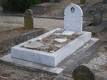      Profondément touchés  par  le décès du frère de notre ami et collègue KADRI Mouloud, président du club  US Soummam, le  Président,  les  Membres  du  Bureau  de   Ligue   et  des  Commissions, les   Arbitres  et  l’ensemble  du  Personnel  présentent  à la famille de l’OF ainsi qu’à la Famille du défunt, leurs condoléances les  plus Sincères et  les assurent de leur profonde sympathie .       Puisse Dieu, le tout puissant,  accorder au      défunt  sa sainte    miséricorde.   Profondément touchés  par  le décès de la grand-mère de notre collègue et ami GHOUAS Younès, arbitre de la ligue, le  Président,  les  Membres  du  Bureau  de   Ligue   et  des  Commissions, les   Arbitres  et  l’Ensemble  du  Personnel  lui présentent  ainsi qu’à sa famille,  leurs condoléances les  plus Sincères et  les assurent de leur profonde sympathie        Puisse Dieu, le tout puissant,  accorder à la      défunte sa sainte miséricorde.Profondément touchés  par  le décès de la grand-mère de notre collègue et ami AZZOUZ  Bilal, arbitre de la ligue, le  Président,  les  Membres  du  Bureau  de   Ligue   et  des  Commissions, les   Arbitres  et  l’Ensemble  du  Personnel  lui présentent  ainsi qu’à sa famille,  leurs condoléances les  plus Sincères et  les assurent de leur profonde sympathie        Puisse Dieu, le tout puissant,  accorder à la       défunte sa sainte miséricorde.Profondément touchés  par  le décès de l’oncle de notre ami et collègue BELAHCENE Djamel, DTRA de la Ligue régionale de Blida, le  Président,  les  Membres  du  Bureau  de   Ligue   et  des  Commissions, les   Arbitres  et  l’ensemble  du  Personnel  présentent  à la famille de l’OF ainsi qu’à la Famille du défunt, leurs condoléances les  plus Sincères et  les assurent de leur profonde sympathie .       Puisse Dieu, le tout puissant,   accorder au       défunt  sa sainte miséricorde.U 13U 15U 17U 20Equipes qualifiées d’officeORBAJSMBLSCBCRBOSEKMCTASIOOCAOSTASRJSIOCRBANCBJSBACRBBCEKRCSOSEKJSCOSTRSCAWAFMOBJSMBJSAJSIOCRBAUSMBARBBJSBAJSCRCSOCAOSTRSCAOMCRBAUSASCRMBCEKRCSOSEKOCAOSTSRBTESIAEquipes participant au tour préliminaireRCSWAFMOBBCEKCRBAmJSCSRBTJSBAUSOAUSAMJSTYORBANRBSCRMOCAJSCACRABUSMBASTSRBTGCBUSOANRBSCRMWAFJSCACRABOSEKASTSRBTCRBGCBNCBNRBSWAFUSAJNCBASTCRBARJSBANBTUSMBLIEUXRENCONTRESSENIORSBEJAIA BENAL.CSPC / JSBA12 H 30EL KSEUROSEK / CRBSET14 H 30AOKASCRBA / USAS14 H 30 SEDDOUKRCS / GCB14 H 30LIEUXRENCONTRESSENIORSBEJAIA OPOWJSB / USMB15 HBEJAIA BENAL.NCB / SRBT13 H BEJAIA BENAL.USS / SSSA15 H OUED GHIRCRM / JSIO14 H LIEUXRENCONTRESSENIORSAIT RZINECRBAR / JST14 H 30BARBACHAARBB / WAF14 H 30SEMAOUNNRBS / ASOG14 H 30AKFADOUEFACS / NBT14 H 30LIEUXRENCONTRESHORAIRESAMIZOURCRBAm / MOB10 H AMIZOURJSBA / USAM11 H 30SEDDOUKRCS / JSCAo11 HLIEUXRENCONTRESSENIORSAKBOU CML.WAF / JSTY10 H 30EL KSEURBCEK / USOA10 HOUZELLAGUENJSC / SRBT11 H LIEUXRENCONTRESHORAIRESAKFADOUOCA / SRBT10 H OUED GHIRCRM / JSCAW10 H SEMAOUNNRBS / USOA10 H LIEUXRENCONTRESSENIORSBEJAIA BENAL.AST / GCB9 HBARBACHACRAB / ORBA10 H 30AKFADOUOCA / SRBT10 H 30EXEMPTUSM BEJAIAUSM BEJAIALIEUXRENCONTRESHORAIRESEL KSEURBCEK / NCB10 H LIEUXRENCONTRESSENIORSEL KSEUROSEK / CRB11 H 30AKBOU CML.WAF / CRM12 HBARBACHACRAB / GCB12 H 30BEJAIA OPOWAST / NRBS10 HTAZMALTSRBT / JSCAW10 HLIEUXRENCONTRESHORAIRESAIT RZINECRBAR / SRBT10 H LIEUXRENCONTRESSENIORSAIT RZINE.USAJ / WAF10 HBEJAIA OPOWUSMB / AST12 HSEMAOUNNRBS / JSBA10 HBEJAIA BENALNCB / NBT11 HHOMOLOGATION DES RESULTATS EN JEUNESHOMOLOGATION DES RESULTATS EN JEUNESGROUPE  AGROUPE  BHOMOLOGATION DES RESULTATS EN JEUNESHOMOLOGATION DES RESULTATS EN JEUNESGROUPE  CGROUPE  DGROUPE  ELITEGROUPE     (A)  / U.15GROUPE     (A)  / U.15GROUPE     (A)  / U.15GROUPE     (A)  / U.15GROUPE     (A)  / U.15GROUPE     (A)  / U.15GROUPE     (A)  / U.15GROUPE     (A)  / U.15GROUPE     (A)  / U.15GROUPE     (A)  / U.15GROUPE     (A)  / U.15GROUPE     (A)  / U.15RangClubsPtsJGNPBPBCDIFFFOBSERVATIONS1erJSIO37181143CHAMPION DE WILAYACHAMPION DE WILAYACHAMPION DE WILAYACHAMPION DE WILAYA2èmeJST351810533èmeCRBA311810174èmeNCB29188555èmeUSMB28188466èmeJSB26187567èmeUSAS24186668èmeCRBSET21186399èmeOM15185O1310èmeNBT3181017GROUPE     (A)  / U.17GROUPE     (A)  / U.17GROUPE     (A)  / U.17GROUPE     (A)  / U.17GROUPE     (A)  / U.17GROUPE     (A)  / U.17GROUPE     (A)  / U.17GROUPE     (A)  / U.17GROUPE     (A)  / U.17GROUPE     (A)  / U.17GROUPE     (A)  / U.17GROUPE     (A)  / U.17RangClubsPtsJGNPBPBCDIFFFOBSERVATIONS1erJSIO44181422CHAMPION DE WILAYACHAMPION DE WILAYACHAMPION DE WILAYACHAMPION DE WILAYA2èmeCRBA431814133èmeJST421814044èmeUSMB341810355èmeCRBSET29189276èmeNCB25187477èmeOM191861118èmeUSAS121833129èmeNBT1018311410èmeJSB3180315GROUPE     (A)  / U.20GROUPE     (A)  / U.20GROUPE     (A)  / U.20GROUPE     (A)  / U.20GROUPE     (A)  / U.20GROUPE     (A)  / U.20GROUPE     (A)  / U.20GROUPE     (A)  / U.20GROUPE     (A)  / U.20GROUPE     (A)  / U.20GROUPE     (A)  / U.20GROUPE     (A)  / U.20RangClubsPtsJGNPBPBCDIFFFOBSERVATIONS1erOM46181512CHAMPION DE WILAYACHAMPION DE WILAYACHAMPION DE WILAYACHAMPION DE WILAYARESTE A JOUERUSMB / NCB2èmeCRBA41181323RESTE A JOUERUSMB / NCB3èmeJSB39181233RESTE A JOUERUSMB / NCB4èmeUSAS2818846RESTE A JOUERUSMB / NCB5èmeNCB2317728RESTE A JOUERUSMB / NCB6èmeCRBSET2218648RESTE A JOUERUSMB / NCB7èmeNBT1518369RESTE A JOUERUSMB / NCB8èmeJST14183510RESTE A JOUERUSMB / NCB9èmeUSMB1317349RESTE A JOUERUSMB / NCB10èmeJSIO8181512RESTE A JOUERUSMB / NCBGROUPE     (B)  / U.15GROUPE     (B)  / U.15GROUPE     (B)  / U.15GROUPE     (B)  / U.15GROUPE     (B)  / U.15GROUPE     (B)  / U.15GROUPE     (B)  / U.15GROUPE     (B)  / U.15GROUPE     (B)  / U.15GROUPE     (B)  / U.15GROUPE     (B)  / U.15GROUPE     (B)  / U.15RangClubsPtsJGNPBPBCDIFFFOBSERVATIONS1erJSBA461715112èmeCRB461715113èmeBCEK321710254èmeGCB29179265èmeUSS27178366èmeOF20176297èmeARBB191761108èmeAST151743109èmeCRM1117321210èmeCSPC1170116GROUPE     (B)  / U.17GROUPE     (B)  / U.17GROUPE     (B)  / U.17GROUPE     (B)  / U.17GROUPE     (B)  / U.17GROUPE     (B)  / U.17GROUPE     (B)  / U.17GROUPE     (B)  / U.17GROUPE     (B)  / U.17GROUPE     (B)  / U.17GROUPE     (B)  / U.17GROUPE     (B)  / U.17RangClubsPtsJGNPBPBCDIFFFOBSERVATIONS1erARBB43171412CHAMPION DE WILAYACHAMPION DE WILAYACHAMPION DE WILAYACHAMPION DE WILAYA2èmeJSBA391713043èmeAST27178364èmeOF25177455èmeBCEK25178186èmeGCB23177297èmeUSS22177198èmeCRM19175489èmeCRB191754810èmeCSPC0170017GROUPE     (B)  / U.20GROUPE     (B)  / U.20GROUPE     (B)  / U.20GROUPE     (B)  / U.20GROUPE     (B)  / U.20GROUPE     (B)  / U.20GROUPE     (B)  / U.20GROUPE     (B)  / U.20GROUPE     (B)  / U.20GROUPE     (B)  / U.20GROUPE     (B)  / U.20GROUPE     (B)  / U.20RangClubsPtsJGNPBPBCDIFFFOBSERVATIONS1erCRM40171313CHAMPION DE WILAYACHAMPION DE WILAYACHAMPION DE WILAYACHAMPION DE WILAYA2èmeBCEK32179533èmeUSS29179264èmeCSPC28178455èmeOF27177646èmeARBB21176387èmeCRB161751118èmeJSBA16174499èmeGCB1417421110èmeAST13174211GROUPE     (C)  / U.15GROUPE     (C)  / U.15GROUPE     (C)  / U.15GROUPE     (C)  / U.15GROUPE     (C)  / U.15GROUPE     (C)  / U.15GROUPE     (C)  / U.15GROUPE     (C)  / U.15GROUPE     (C)  / U.15GROUPE     (C)  / U.15GROUPE     (C)  / U.15GROUPE     (C)  / U.15RangClubsPtsJGNPBPBCDIFFFOBSERVATIONS1erRCS49181611CHAMPION DE WILAYACHAMPION DE WILAYACHAMPION DE WILAYACHAMPION DE WILAYA2èmeOSEK431814133èmeJSC391812334èmeOCA30189365èmeCRAB161851126èmeEFACS161844107èmeASOG151843118èmeNRBS151843119èmeSSSA1418421210èmeJSCA1318279GROUPE     (C)  / U.17GROUPE     (C)  / U.17GROUPE     (C)  / U.17GROUPE     (C)  / U.17GROUPE     (C)  / U.17GROUPE     (C)  / U.17GROUPE     (C)  / U.17GROUPE     (C)  / U.17GROUPE     (C)  / U.17GROUPE     (C)  / U.17GROUPE     (C)  / U.17GROUPE     (C)  / U.17RangClubsPtsJGNPBPBCDIFFFOBSERVATIONS1erJSC50181620CHAMPION DE WILAYACHAMPION DE WILAYACHAMPION DE WILAYACHAMPION DE WILAYA2èmeRCS451815033èmeOCA391812334èmeCRAB26188285èmeSSSA23187296èmeOSEK23187297èmeNRBS23187288èmeJSCA161844109èmeEFACS1318411310èmeASOG1180117GROUPE     (C)  / U.20GROUPE     (C)  / U.20GROUPE     (C)  / U.20GROUPE     (C)  / U.20GROUPE     (C)  / U.20GROUPE     (C)  / U.20GROUPE     (C)  / U.20GROUPE     (C)  / U.20GROUPE     (C)  / U.20GROUPE     (C)  / U.20GROUPE     (C)  / U.20GROUPE     (C)  / U.20RangClubsPtsJGNPBPBCDIFFFOBSERVATIONS1erRCS45181431CHAMPION DE WILAYACHAMPION DE WILAYACHAMPION DE WILAYACHAMPION DE WILAYA2èmeOSEK451815033èmeOCA371812154èmeJSC331810355èmeNRBS22186486èmeCRAB221871107èmeJSCA19185498èmeASOG141842129èmeSSSA1318411310èmeEFACS11183213GROUPE     (D)  / U.15GROUPE     (D)  / U.15GROUPE     (D)  / U.15GROUPE     (D)  / U.15GROUPE     (D)  / U.15GROUPE     (D)  / U.15GROUPE     (D)  / U.15GROUPE     (D)  / U.15GROUPE     (D)  / U.15GROUPE     (D)  / U.15GROUPE     (D)  / U.15GROUPE     (D)  / U.15RangClubsPtsJGNPBPBCDIFFFOBSERVATIONS1erOST43161411CHAMPION DE WILAYACHAMPION DE WILAYACHAMPION DE WILAYACHAMPION DE WILAYA2èmeRSCA401613123èmeWAF391613034èmeSRBT28169165èmeESIA23167276èmeWRBO131641117èmeCRBAR101631128èmeUSAJ31610159èmeOCTFORFAIT GENERALFORFAIT GENERALFORFAIT GENERALFORFAIT GENERALFORFAIT GENERALGROUPE     (D)  / U.17GROUPE     (D)  / U.17GROUPE     (D)  / U.17GROUPE     (D)  / U.17GROUPE     (D)  / U.17GROUPE     (D)  / U.17GROUPE     (D)  / U.17GROUPE     (D)  / U.17GROUPE     (D)  / U.17GROUPE     (D)  / U.17GROUPE     (D)  / U.17GROUPE     (D)  / U.17RangClubsPtsJGNPBPBCDIFFFOBSERVATIONS1erOST42161330CHAMPION DE WILAYACHAMPION DE WILAYACHAMPION DE WILAYACHAMPION DE WILAYA2èmeESIA391612313èmeRSCA381612224èmeWAF23167275èmeWRBO18165386èmeCRBAR17164577èmeUSAJ101631128èmeSRBT91623119èmeOCTFORFAIT GENERALFORFAIT GENERALFORFAIT GENERALFORFAIT GENERALFORFAIT GENERALGROUPE     (D)  / U.20GROUPE     (D)  / U.20GROUPE     (D)  / U.20GROUPE     (D)  / U.20GROUPE     (D)  / U.20GROUPE     (D)  / U.20GROUPE     (D)  / U.20GROUPE     (D)  / U.20GROUPE     (D)  / U.20GROUPE     (D)  / U.20GROUPE     (D)  / U.20GROUPE     (D)  / U.20RangClubsPtsJGNPBPBCDIFFFOBSERVATIONS1erOST43161411CHAMPION DE WILAYACHAMPION DE WILAYACHAMPION DE WILAYACHAMPION DE WILAYA2èmeSRBT321610243èmeESIA26168264èmeWRBO25167435èmeUSAJ23166556èmeCRBAR1916547èmeWAF16164488èmeRSCA141642109èmeOCTFORFAIT  GENERALFORFAIT  GENERALFORFAIT  GENERALFORFAIT  GENERALFORFAIT  GENERALGROUPE     (ELITE)  / U.15GROUPE     (ELITE)  / U.15GROUPE     (ELITE)  / U.15GROUPE     (ELITE)  / U.15GROUPE     (ELITE)  / U.15GROUPE     (ELITE)  / U.15GROUPE     (ELITE)  / U.15GROUPE     (ELITE)  / U.15GROUPE     (ELITE)  / U.15GROUPE     (ELITE)  / U.15GROUPE     (ELITE)  / U.15GROUPE     (ELITE)  / U.15RangClubsPtsJGNPBPBCDIFFFOBSERVATIONS1erMOB. A55201811CHAMPION DE WILAYACHAMPION DE WILAYACHAMPION DE WILAYACHAMPION DE WILAYARESTE A JOUERJSMB B / JSA2èmeJSMB. A51201631RESTE A JOUERJSMB B / JSA3èmeJSA44191351RESTE A JOUERJSMB B / JSA4èmeUSOA40201244RESTE A JOUERJSMB B / JSA5èmeEST31201018RESTE A JOUERJSMB B / JSA6èmeJSTY22207211RESTE A JOUERJSMB B / JSA7èmeMOB. B18205312RESTE A JOUERJSMB B / JSA8èmeORBA17204511RESTE A JOUERJSMB B / JSA9èmeCSAGB14204214RESTE A JOUERJSMB B / JSA10èmeCRBK11203215RESTE A JOUERJSMB B / JSA11émeJSMB .B9192314RESTE A JOUERJSMB B / JSAGROUPE  AGROUPE  AGROUPE BGROUPE B11ème JOURNEE11ème JOURNEE12ème JOURNEE12ème JOURNEEORBA / JSMB4-1JSB / JST2-2LSCB / MOBCRB / USS9-2USOA / ORBA1-0 12ème JOURNEE 12ème JOURNEE13ème JOURNEE13ème JOURNEEJSTY / JSMB3-1USS / ESB1-1LSCB / USOA5-5JSD / CRB0-6ORBA / MOB3-0 P13ème JOURNEE13ème JOURNEE14ème JOURNEE14ème JOURNEELSCB / JSTY6-1ESB / JST1-3MOB / JSCA2-1USS / JSD6-2USOA / ORBA3-414ème JOURNEE14ème JOURNEEMISE A JOUR  GROIUPE AMISE A JOUR  GROIUPE AJSCA  JSMB0-4LSCB / JSMB0-4ORBA / LSCB4-1MOB / USOA1-3GROUPE  CGROUPE  CGROUPE DGROUPE D12ème JOURNEE12ème JOURNEE12ème JOURNEE12ème JOURNEEJSBA / MCTESBD / OCA0-3 PCRAB / BCEK0-1JSC / OCT3-0 PRCS / OSEK3-0ESBM / ASIO0-4 13ème JOURNEE 13ème JOURNEE13ème JOURNEE13ème JOURNEE CRAB / JSBA0-2JSC / ESBD3-0 POSEK / CRBA0-0ASIO / JSAS2-1BCEK / RCS0-1OCT / ESBM0-3 P14ème JOURNEE14ème JOURNEE14ème JOURNEE14ème JOURNEE CRBA / MCT3-0 PJSAS / OCA1-1RCS / CRAB3-0 PESBM / JSC0-3 POSEK / BCEK1-0ASIO / OCT3-0 PGROUPE  EGROUPE  EGROUPE EGROUPE E12ème JOURNEE12ème JOURNEE14ème JOURNEE14ème JOURNEEJSBM / SRBT1-3IRRBH / SRBT2-2WAF / ASR0-3USAM / WAF1-0USAM / OST0-2OST / ASR2-213ème JOURNEE13ème JOURNEEWAF / JSBM1-0OST / IRBBH7-0ASR / USAM2-1GROUPE     (ELITE)  / U.15GROUPE     (ELITE)  / U.15GROUPE     (ELITE)  / U.15GROUPE     (ELITE)  / U.15GROUPE     (ELITE)  / U.15GROUPE     (ELITE)  / U.15GROUPE     (ELITE)  / U.15GROUPE     (ELITE)  / U.15GROUPE     (ELITE)  / U.15GROUPE     (ELITE)  / U.15GROUPE     (ELITE)  / U.15GROUPE     (ELITE)  / U.15RangClubsPtsJGNPBPBCDIFFFOBSERVATIONS1erORBA32121020CHAMPION DE WILAYACHAMPION DE WILAYACHAMPION DE WILAYACHAMPION DE WILAYARESTE A JOUERLSCB / MOB2èmeJSMB2412723RESTE A JOUERLSCB / MOB3èmeLSCB1811533RESTE A JOUERLSCB / MOB4èmeUSOA1712525RESTE A JOUERLSCB / MOB5èmeJSTY1112327RESTE A JOUERLSCB / MOB6èmeMOB711218RESTE A JOUERLSCB / MOB7èmeJSCA6122010RESTE A JOUERLSCB / MOBGROUPE     (ELITE)  / U.15GROUPE     (ELITE)  / U.15GROUPE     (ELITE)  / U.15GROUPE     (ELITE)  / U.15GROUPE     (ELITE)  / U.15GROUPE     (ELITE)  / U.15GROUPE     (ELITE)  / U.15GROUPE     (ELITE)  / U.15GROUPE     (ELITE)  / U.15GROUPE     (ELITE)  / U.15GROUPE     (ELITE)  / U.15GROUPE     (ELITE)  / U.15RangClubsPtsJGNPBPBCDIFFFOBSERVATIONS1erCRB2710901CHAMPION DE WILAYACHAMPION DE WILAYACHAMPION DE WILAYACHAMPION DE WILAYA2èmeUSS22107123èmeJST14104244èmeJSD9103165èmeESB7102176èmeJSB6102177èmeASTIDFORFAIT GENERALFORFAIT GENERALFORFAIT GENERALFORFAIT GENERALFORFAIT GENERALFORFAIT GENERALFORFAIT GENERALFORFAIT GENERALFORFAIT GENERALGROUPE     (ELITE)  / U.15GROUPE     (ELITE)  / U.15GROUPE     (ELITE)  / U.15GROUPE     (ELITE)  / U.15GROUPE     (ELITE)  / U.15GROUPE     (ELITE)  / U.15GROUPE     (ELITE)  / U.15GROUPE     (ELITE)  / U.15GROUPE     (ELITE)  / U.15GROUPE     (ELITE)  / U.15GROUPE     (ELITE)  / U.15GROUPE     (ELITE)  / U.15RangClubsPtsJGNPBPBCDIFFFOBSERVATIONS1erOSEK2912921CHAMPION DE WILAYACHAMPION DE WILAYACHAMPION DE WILAYACHAMPION DE WILAYA2èmeMCT25128223èmeRCS19126154èmeCRBA17125265èmeJSBA15123636èmeBCEK12123367èmeCRAB0120012GROUPE     (ELITE)  / U.15GROUPE     (ELITE)  / U.15GROUPE     (ELITE)  / U.15GROUPE     (ELITE)  / U.15GROUPE     (ELITE)  / U.15GROUPE     (ELITE)  / U.15GROUPE     (ELITE)  / U.15GROUPE     (ELITE)  / U.15GROUPE     (ELITE)  / U.15GROUPE     (ELITE)  / U.15GROUPE     (ELITE)  / U.15GROUPE     (ELITE)  / U.15RangClubsPtsJGNPBPBCDIFFFOBSERVATIONS1erASIO2912921CHAMPION DE WILAYACHAMPION DE WILAYACHAMPION DE WILAYACHAMPION DE WILAYA2èmeOCA23127233èmeJSAS23127234èmeJSC19126155èmeESBM61220106èmeESBD31210117èmeOCTForfait général Forfait général Forfait général Forfait général Forfait général GROUPE     (ELITE)  / U.15GROUPE     (ELITE)  / U.15GROUPE     (ELITE)  / U.15GROUPE     (ELITE)  / U.15GROUPE     (ELITE)  / U.15GROUPE     (ELITE)  / U.15GROUPE     (ELITE)  / U.15GROUPE     (ELITE)  / U.15GROUPE     (ELITE)  / U.15GROUPE     (ELITE)  / U.15GROUPE     (ELITE)  / U.15GROUPE     (ELITE)  / U.15RangClubsPtsJGNPBPBCDIFFFOBSERVATIONS1erOST34121110CHAMPION DE WILAYACHAMPION DE WILAYACHAMPION DE WILAYACHAMPION DE WILAYA2èmeASR29129213èmeUSAM21126334èmeSRBT14124275èmeWAF10123186èmeIRBBH10123187èmeJSBM6122010RENCONTRESSENIORSRENCONTRESSENIORSCRM / USMBP. ArrêtéeGCB / CSPCNCB / CRBA00 – 01USMB / USSCSPC / JSIO01 – 03SSSA / JSBUSS / CRBSET04 – 01USAS / NCBJSB / USAS04 – 01CRBSET / CRBARCS / SRBT02 – 00JSIO / OSEKOSEK / GCB02 – 00SRBT / CRMJSBA / SSSA00 – 02 JSBA / RCSCLAS.CLUBSPOINTSJGNPBPBCDIF.Obs.01OS EL-KSEUR61241904015310+ 4302USM BEJAIA60231903014105+ 3603RC SEDDOUK56241705025819+ 3904 CRB AOKAS45241403075218+ 2405JS IGHIL-OUAZOUG36241103103933+ 0606CRB S.E.TENINE35241005093132- 0107CR MELLALA34231004093029+ 0108JS BEJAIA30      240903123235- 0309GC BEJAIA25240510092133- 12--SRB TAZMALT25240608102642- 16- 01 11US SOUMMAM24230703132731 - 0412SS SIDI AICH22240606122845- 17- 0213NC BEJAIA21240703143344- 11- 0314JSB AMIZOUR 19240407131939- 2015CS P.CIVILE18240503161437- 2316US AIT SMAIL13230304162067- 47RENCONTRESSENIORSRENCONTRESSENIORSJST / JSC03 – 01ASOG / CRBARJSC / CRB03 – 00 PWAF / NRBSNBT / JSCAESIA / ARBB00 – 03 PJST / EFACSCLAS.CLUBSPOINTSJGNPBPBCDIFObs.01ARB BARBACHA44181305004604+ 42--AS OUED-GHIR44181402025214+ 3803WA FELDEN32180905043420+ 1404NRB SEMAOUN31180904052517+ 08--JSC AWZELLAGUEN31180904052420+ 0406CRB AIT RZINE29180805053323+ 1007JS TAMRIDJET27180706053522+ 1108NB TASKRIOUT25180704073025+ 0509JS CHEMINI19180504092436- 1210EL FLAYE ACS10180301141654- 3811ES IGHIL ALIFORFAIT  GENERALFORFAIT  GENERALFORFAIT  GENERALFORFAIT  GENERALFORFAIT  GENERALFORFAIT  GENERALFORFAIT  GENERALFORFAIT  GENERALFORFAIT  GENERAL12CR BEJAIAFORFAIT  GENERALFORFAIT  GENERALFORFAIT  GENERALFORFAIT  GENERALFORFAIT  GENERALFORFAIT  GENERALFORFAIT  GENERALFORFAIT  GENERALFORFAIT  GENERALRENCONTRESSENIORSRENCONTRESSENIORSOM / BCEK03 – 01OST / OCT03 – 00 PRSCA / AST00 – 03 PWRBO / OMCRAB / OST02 – 00OF / CRABOCT / WRBO00 – 03 PBCEK / RSCA03 – 00 POCA / USAJ03 – 00 PUSAJ / ASTEXEMPTOFEXEMPTOCACLAS.CLUBSPOINTSJGNPBPBCDIFObs.01CRA BARBACHA40181204023915+ 2402WRB OUZELLAGUEN39171106004507+ 3803AS TAASSAST38171202033713+ 2404O MELBOU36171103043015+ 1505OC AKFADOU25180704072425- 0106OS TAZMALT21170603081620- 04--O FERAOUN21170701092737- 10- 01 08US AOURIR  JDIDA20180505082232- 1009BC EL KSEUR17170502102235- 1310RSC AKHNAKFORFAIT  GENERALFORFAIT  GENERALFORFAIT  GENERALFORFAIT  GENERALFORFAIT  GENERALFORFAIT  GENERALFORFAIT  GENERALFORFAIT  GENERALFORFAIT  GENERAL11OC TASLENTFORFAIT  GENERALFORFAIT  GENERALFORFAIT  GENERALFORFAIT  GENERALFORFAIT  GENERALFORFAIT  GENERALFORFAIT  GENERALFORFAIT  GENERALFORFAIT  GENERAL12IRB BOUHAMZAFORFAIT GENERALFORFAIT GENERALFORFAIT GENERALFORFAIT GENERALFORFAIT GENERALFORFAIT GENERALFORFAIT GENERALFORFAIT GENERALFORFAIT GENERAL